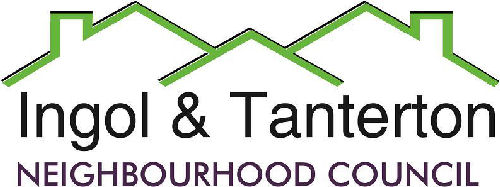 The minutes of the meeting held on Wednesday 20th January 2021 at 7pm.Due to the Covid 19 virus the neighbourhood council held this meeting  remotely by Zoom communication.Present: Cllr T Anderson (chairman), Cllr M Carrig, Cllr N Darby (vice-chairman), Cllr B Ellison, Cllr M Jewell, Cllr J Potter, Cllr D Roskell, Cllr S Zdan-Michajlowicz.Two members of the public.Clerk – Gill Mason.Open forumThe resident that attended the meeting would like the ITNC to write to the inspector and local policing team regarding the large groups of youths that are meeting up and contravening Covid regulations.1/21 To receive apologies.Cllr Yates.2/21 To approve the minutes of the meeting held on Wednesday 16th December 2020. The minutes of the last meeting were approved and will be signed by the chairman at the next physical meeting.Proposed by Cllr Darby.Seconded by Cllr Anderson.3/21 To receive declarations of interest.Cllr Darby declared and interest in the planning agenda item as a member of Preston City Council Planning Committee.4/21 Finance.ExpenditureIt was resolved that the payments be made.Proposed by Cllr Darby.Seconded by Cllr Anderson.5/21 To consider the annual renewal of the lengthsman’s contract.This item will be deferred to the next meeting.Proposed by Cllr Darby.Seconded by Cllr Potter.6/21 Lengthsman’s update.This item will be deferred to the next meeting.Proposed by Cllr Darby.Seconded by Cllr Potter.Cllr Darby left the meeting.7/21 Planning matters and applications.Applications06/2020/1161 Half Moon Cottage, Cottam Lane, Preston, PR2 3XWTwo storey rear extension with basement and increased roof height of dwelling following demolition of existing rear conservatory.The neighbourhood council has no observations.06/2020/1403 281 Tag Lane, Preston, PR2 3XAChange of use from bakery (Class E) to 1no.dwelling (Class C3), single storey side extension and replacement of flat roof with new pitched roof.The neighbourhood council has no observations.Decisions06/2020/0895School House, Off Mayfield Avenue, Preston, PR2 3TXApproval with conditionsUpdateCllr Potter reported that there had been over 40,000 responses to Government white paper on the national planning system.Gateway would like to take a branch off the Oak Tree which would cause it to die. Preston City Council had implemented a planning condition that the tree was not to felled or pruned. Gateway have stated they will go ahead with the works to the tree.Cllr Darby rejoined the meeting.8/21 Reports from the neighbourhood council working groups:Neighbourhood council review working groupThe Locality survey draft has been circulated and councillors discussed adding the following to the document:Section 1 – PolicingAdd a section where the postcode has to be given by the resident.Information details and links to Facebook, ITNC website and the electronic newsletter.Information on what the ITNC do.Cllr Potter will ask Locality about a paper-based survey as well as the online document.It was resolved that £50 be allocated to Facebook promotions for the survey.Proposed by Cllr Potter.Seconded by Cllr Darby.ITNC communications working group.The newsletter has been printed and will be distributed around the 26th January 2021.Outreach to community groups working groupCllr Jewell will be asking Intact what should be prioritised for the community. Issues that will be raised are loneliness, mental health, school meals and retraining.9/21 To consider the update of the removal of the CCTV at Bridge House, Cottam Lane.The CCTV has been removed and is being stored with the CCTV company.10/21 To consider requesting a breakdown of spend from the Police Commissioner for the Ingol and Tanterton area. The clerk was asked to invite the local inspector to the next meeting to provide a report on local policing in the area.11/21 Reports and correspondence.No reports received.12/21 Date and time of meetings.Wednesday 17th February 2021Wednesday 17th March 2021Wednesday 21st April 2021Wednesday 12th May 2021The meeting closed at 9.15pm.Signed ……………………………………………………………………..Date………………………………………..BACSGill Mason – clerkExpenses December £42.23BACSMB LandscapingLengthsmans hours (basic) January£450.66BACSBG Fencing LtdSleepers and top soil£369.00BACSBritish GasCottom Lane Gate£23.23BACSGill Mason – clerk Wages January£680.73BACSBG Fencing LtdSleepers and top soil£328.00BACSBG Fencing LtdSleepers and top soil£75.00BACSLatcreative11 bench signs£120.00BACSCatchpointAnnual CCTV maintenance charge£96.00